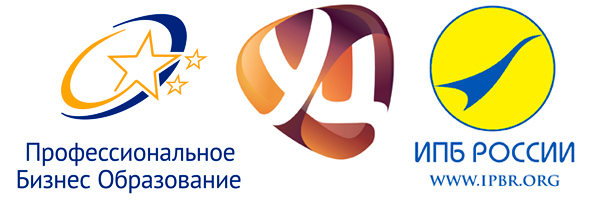  Подготовка и аттестация профессиональных бухгалтеров.ФИЛИАЛ ПО РЕСПУБЛИКЕ КРЫМ И ГОРОДУ СЕВАСТОПОЛЬ ЧАСТНОГО ОБРАЗОВАТЕЛЬНОГО УЧРЕЖДЕНИЯ ДОПОЛНИТЕЛЬНОГО ПРОФЕССИОНАЛЬНОГО ОБРАЗОВАНИЯ УЧЕБНЫЙ ЦЕНТР ТЕХНИКО-ЭКОНОМИЧЕСКИХ ЗНАНИЙ,являясь уполномоченным центром Института профессиональных бухгалтеров и аудиторов России, проводит обучение по программе подготовки и аттестации профессиональных бухгалтеров и ведёт набор в группу по программе подготовки и аттестации профессиональных бухгалтеров коммерческих организаций на соответствие квалификационным требованиям профессионального стандарта «Бухгалтер»:
1. Трудовая функция код А «Ведение бухгалтерского учета» (Бухгалтер).5-й уровень квалификации 
Стоимость обучения на категорию «А» (рядовые бухгалтеры в объеме 80 учебных часов):
16 000 рублей (+ 10 000 стоимость аттестации)2. Трудовая функция код В «Составление и представление финансовой отчетности экономического субъекта» (Главный бухгалтер)6-й уровень квалификации 
Стоимость обучения: на категорию «В» (главные бухгалтеры и их заместители в объеме 260 учебных часов):29 900 рублей (+ 10 000 стоимость аттестации). Начало обучения: с 02 апреля 2019 года.Место проведения: г.Севастополь, ул. Воронина, 10, офис 306
Для участия в обучении необходимо  зарегистрироваться по телефону +7-978-749-09-20 
и выслать на e-mail pbebizprof@mail.ru заполненный бланк заявки для составления договора на обучение.ФИЛИАЛ ПО РЕСПУБЛИКЕ КРЫМ И ГОРОДУ СЕВАСТОПОЛЬ ЧАСТНОГО ОБРАЗОВАТЕЛЬНОГО УЧРЕЖДЕНИЯ ДОПОЛНИТЕЛЬНОГОПРОФЕССИОНАЛЬНОГО ОБРАЗОВАНИЯ УЧЕБНЫЙ ЦЕНТР ТЕХНИКО-ЭКОНОМИЧЕСКИХ ЗНАНИЙУважаемые коллеги!Доводим до Вашего сведения план-график занятий группы по аттестации профессиональных бухгалтеров коммерческих учрежденийкатегории «А» и «В» №17002Б в Севастополе:В расписании возможны изменения.  Место проведения очных занятий:    г.Севастополь, ул.Воронина, 10, ком.306 Контактная информация филиала УЦ в Севастополе: Телефон: +7-978-058-38-10, +7-978-749-08-57              Директор филиала по Республике Крым и городу СевастопольЧастного образовательного учреждения дополнительного профессионального образования  Учебный Центр технико-экономических знаний  (ЧОУ ДПО «УЦ ТЭЗ») Зимницкая Ирина СтефановнаДатаВремя обученияРазделы программыУчебные мероприятияПреподавательКатегории слушателей2 апреляС 17.30 до 21.00Раздел «Бухгалтерский учет»Подраздел 1. Бухгалтерский учет в Российской Федерации Тема 1. Концептуальные и законодательные основы бухгалтерского учета в Российской ФедерацииТема 2. Учетная политика - модель бухгалтерского учета в конкретной организацииНачало обучения группы Выдача методических материаловЗимницкая Ирина СтефановнаА+В4 апреляС 17.30 до 21.00Подраздел 2. Федеральные правила (нормы) формирования в бухгалтерском учете информации об объектах учета Тема 3. Основные средстваТема 4. Доходные вложения в материальные ценностиОчные занятияА+В9 апреляС 17.30 до 21.00Тема 5. Нематериальные активыТема 6. Научно-исследовательские, опытно – конструкторские и технологические работы (НИОКР)Очные занятияА+В11 апреляС 17.30 до 21.00Тема 7. Материально-производственные запасы (МПЗ)Тема 8. Финансовые вложенияТема 9. Денежные средства и денежные эквивалентыОчные занятияА+В16 апреляС 17.30 до 21.00Тема 10. Дебиторская задолженность, обязательстваТема 11. КапиталТема 12. Затраты, доходы и расходы, финансовый результат отчетного годаОчные занятияА+В18 апреляС 17.30 до 21.00Тема 13. Объекты учета, информация о которых обобщается на забалансовых счетах (статьях)Тема 14. Оценочные обязательства, условные обязательства и условные активыОчные занятияА+В23 апреляС 17.30 до 21.00Тема 15. Пересчет в рубли выраженной в иностранной валюте стоимости активов и обязательствТема 16. Исправление ошибок в бухгалтерском учетеОчные занятияА+В25 апреляС 18.00 до 21.00РАЗДЕЛ «Правовые основы предпринимательской деятельности»Подраздел 1. Общие положенияТема 1. Публичное и частное право, Юридическая ответственностьТема 2. Понятие и признаки предпринимательской деятельности, Субъекты предпринимательской деятельностиПодраздел 2. Основы Правового регулирования трудовых отношений Тема 3. Трудовой договор, Рабочее время и время отдыха, Оплата труда, Гарантии и компенсацииТема 4. Материальная ответственность сторон трудового договора, Особенности регулирования труда отдельных категорий работниковОчные занятияТимошин Сергей ВикторовичА+В30 апреляС 18.00 до 21.00Раздел «Правовое регулирование предпринимательской деятельности» Подраздел 1. Особенности правового положения субъектов предпринимательской деятельности Тема 1. Юридические лица. Предпринимательская деятельность гражданин Подраздел 2. Организационно-правовые формы юридических лиц Тема 2. Классификация юридических лиц .Коммерческие корпоративные юридические лица.Тема 3.Реорганизация юридического лица. Ликвидация юридического лица Подраздел 2. Коммерческие унитарные юридические лица. Тема 4.Некоммерческие корпоративные юридические лица .Тема 5.Некоммерческие унитарные юридические лицаОчные занятияТимошин Сергей ВикторовичВ7 маяС 18.00 до 21.00Подраздел 3. Правовые средства осуществления предпринимательской деятельности Тема 6. Пределы осуществления гражданских прав. Сделки. ОбязательстваТема 7. Договорные обязательства. Отдельные виды договорных обязательств. Тема 8.Внедоговорные обязательства.Подраздел 4. Защита прав субъектов предпринимательской деятельностиТема 9. Способы защиты гражданских правПодраздел 5. Имущественная основа предпринимательской деятельности Тема 10. Вещные праваТема 11. Приобретение и прекращение права собственности. Общая собственностьТема 12. Право собственности на земельный участокТема 13. Защита вещных правТема 14. Права на результаты интеллектуальной деятельности и средства индивидуализацииОчные занятияТимошин Сергей ВикторовичВ1-12 маяРаздел «Основы этики»Самостоятельное изучениеА+В13 маяС 16.00 до 21.00Раздел «Основы налогообложения» Подраздел 1. Налоговая система Российской Федерации Тема 1. Система налогов и сборов в Российской Федерации. Участники налоговых отношенийОчные занятияЕдин Константин ВикторовичА+В14 маяС 16.00 до 21.00Подраздел 2. Федеральные налоги и взносы на обязательное социальное страхованиеТема 2. Налог на доходы физических лицТема 3. Страховые взносыОчные занятияА+В15 маяС 16.00 до 21.00Раздел «Налогообложение»Подраздел 1. Налоговое администрирование и налоговый контрольТема 1. Участники налоговых правоотношенийТема 2. Налоговое обязательство и его исполнение Тема 3. Налоговый контроль. Налоговые правонарушения и ответственность за их совершениеПодраздел 2. Федеральные налоги Тема 4. Налог на добавленную стоимостьТема 5. АкцизыТема 6. Налог на прибыль организацийТема 7. Налог на добычу полезных ископаемыхОчные занятияЕдин Константин ВикторовичВ16 маяС 16.00 до 21.00Подраздел 3. Региональные налогиТема 8. Транспортный налогТема 9. Налог на имущество организацийПодраздел 4. Местные налогиТема 10. Земельный налогПодраздел 5. Специальные налоговые режимыТема 11. Упрощенная система налогообложения Тема 12. Единый налог на вмененный доход для определенных видов деятельностиПодраздел 6. Налоговый учет, учетная политика для целей налогообложения (формирование и изменение), составление и представление налоговой отчетностиПодраздел 7. Администрирование деятельности в сфере ведения налогового учета, составления налоговой отчетности, налогового планированияОчные занятияЕдин Константин ВикторовичВ17 маяС 16.00 до 21.00Раздел «Основы аудита и этики» Тема 1. Аудит в системе финансового контроля Российской Федерации Тема 2. Профессиональные ценности и этика Тема 3. Нормативное регулирование аудиторской деятельности в Российской ФедерацииТема 4. Существенность информации, раскрываемой в бухгалтерской (финансовой) отчетностиТема 5. Итоговые документы аудитаТема 6. Обеспечение необходимыми документами бухгалтерского учета при проведении внутреннего и внешнего аудита (ревизий, налоговых и иных проверок), подготовка соответствующих документов о разногласиях по результатам аудита (ревизий, налоговых и иных проверок)Очные занятияЕдин Константин ВикторовичВ18 маяС 10.00 до 16.00Раздел «Основы внутреннего контроля» Тема 1. Особенности управления бухгалтерской службой в условиях осуществления ею трудовой функции по внутреннему контролю Тема 2. Формирование системы внутреннего контроля в рамках бухгалтерской службы. Цели и задачи. Структура бухгалтерской службы в части внутреннего контроля. Технологии внутреннего контроля. Документы внутреннего контроля. Требования к кадрам Тема 3. Организационно-распорядительные документы организации, регламентирующие порядок деятельности бухгалтерской службы в области внутреннего контроля:Тема 4. Мотивация персонала бухгалтерской службы, выполняющего работы в области внутреннего контроля Тема 5. Контроль достижения функциональных целей, оценка результативности и эффективности деятельности. Разработка мероприятий по устранению недостатков и реализации потенциальных резервов внутреннего контроля. Отчетность о состоянии внутреннего контроля экономического субъектаОчные занятияЕдин Константин ВикторовичВ21 маяС 18.00 до 21.00Раздел «Бухгалтерский учет, бухгалтерская (финансовая) отчетность и ее анализ» Тема 1. Администрирование деятельности бухгалтерской службы коммерческой организации Тема 2. Законодательные основы регулирования бухгалтерского учета в Российской ФедерацииТема 3. Законодательные основы составления и представления экономическими субъектами бухгалтерской (финансовой) отчетности Очные занятияБойко Яна ЮрьевнаВ23 маяС 18.00 до 21.00Тема 4. Требования нормативных правовых актов Минфина России, регулирующие порядок раскрытия информации в бухгалтерской (финансовой) отчетностиТема 5. Отдельные вопросы формирования в бухгалтерском учете информации и (или) раскрытия ее в бухгалтерской (финансовой) отчетности: Тема 6. Особенности бухгалтерской (финансовой) отчетности при реорганизации юридического лицаОчные занятияВ28 маяС 18.00 до 21.00Тема 7. Особенности формирования в бухгалтерском учете информации и ее раскрытия субъектами малого предпринимательстваТема 8. Анализ бухгалтерской (финансовой) отчетности Тема 9. Формирование и совершенствование умений по составлению бухгалтерской (финансовой) отчетностиОчные занятияВ30 маяС 18.00 до 21.00Раздел «Международные стандарты финансовой отчетности» Подраздел 1. Международные стандарты финансовой отчетности и Международные стандарты финансовой отчетности для общественного сектора Тема 1. История становления и развития Международных стандартов финансовой отчетности. Статус документов системы МСФО. Официальный язык и сфера применения стандартов МСФО Тема 2. Деятельность Международной организации НКО «Фонд МСФО» Очные занятияБойко Яна ЮрьевнаВ04 июняС 18.00 до 21.00Подраздел 2. Развитие бухгалтерского учета и финансовой отчетности в России на основе Международных стандартов финансовой отчетностиТема 3. Приказы Министерства финансов России по адаптации Российского бухгалтерского учета и бухгалтерской отчетности к системе МСФО Тема 4. Законодательные новации в сфере российской бухгалтерской отчетности. Этапы принятия документов МСФО на территории РоссииТема 5. Система документов в сфере бухгалтерского учета в России Тема 6. Принципы (Концептуальные основы) финансовой отчетности. Оценка базовых элементов отчетности по справедливой стоимостиОчные занятияВ06 июняС 18.00 до 21.00 Подраздел 3. Сравнение Международных стандартов финансовой отчетности и российских стандартов бухгалтерской (финансовой) отчетности Тема 7. Сравнение МСФО и Российских СБУ по целевому назначению субъектом учетной политики, отражение в отчетности изменений учетных оценок, исправления ошибокТема 8. Формирование экономическим субъектом учетной политики, отражение в отчетности изменений учетных оценок, исправления ошибокТема 9 Представление и раскрытие информации в финансовой отчетностиОчные занятияВ11 июняС 18.00 до 21.00Тема 10. Показатели финансовой отчетности по основным средствам. Условия капитализации затрат по заемным средствамТема 11. Показатели отчетности по нематериальным активам и запасамТема 12. Обзор основных положений МСФО по финансовым инструментамОчные занятияКозлова Марина ЕвгеньевнаВРаздел «Основы информатики и вычислительной техники» Тема 1. Экономические информационные системы (ЭИС)Тема 2. Информационные системы бухгалтерского учета (ИСБУ)Тема 3. Электронный документооборотТема 4. Справочные правовые системы (СПС)Самостоятельное изучениеАРаздел «Основы информатики и вычислительной техники» Тема 1. Экономические информационные системы (ЭИС)Тема 2. Информационные системы бухгалтерского учета (ИСБУ)Тема 3. Электронный документооборотТема 4. Информационная безопасность и защита информации Тема 5. Справочные правовые системы (СПС)Самостоятельное изучениеВ13 июняПредварительное тестированиеРассылка по электронной почте логинов и паролей.Самостоятельное прохождение предварительного тестирования.А+В20 июняс  10.00 до 13.00ТестированиеИтоговый экзаменА+В